lMADONAS NOVADA PAŠVALDĪBA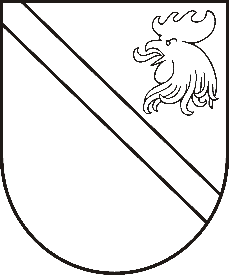 Reģ. Nr. 90000054572Saieta laukums 1, Madona, Madonas novads, LV-4801 t. 64860090, e-pasts: pasts@madona.lv ___________________________________________________________________________MADONAS NOVADA PAŠVALDĪBAS DOMESLĒMUMSMadonā2021.gada 27.maijā						            		 Nr.210									               (protokols Nr.13, 1.p.)Par iesniegumu       Madonas novada pašvaldība (turpmāk – pašvaldība) saņēma […] 16.03.2021. iesniegumu ar lūgumu uzsākt no jauna administratīvo procesu un:atcelt Liezēres pagasta pašvaldības padomes 17.11.2006. lēmumu “Par zemi mājīpašuma uzturēšanai” (protokols Nr. 13, 7.p.) (turpmāk – Lēmums) daļā, ar kuru […] un […] katram tika piešķirta 1/3 domājamā daļa no […] lietošanā piešķirtās nekustamā īpašuma zemes;dzēst Nekustamā īpašuma Valsts kadastra informācijas sistēmā (turpmāk – Kadastra sistēma) […] un […] lietošanas tiesības 1/3 domājamās daļas apmērā katram uz zemes vienību ar kadastra apzīmējumu 7068 007 0124 un atjaunot Kadastra sistēmā lietošanas tiesības uz zemes vienības ar kadastra apzīmējumu 7068 007 0124 2/3 domājamām daļām […].       Noklausījusies H.Pujata sniegto informāciju, pamatojoties likuma “Par pašvaldībām” 21.panta pirmās daļas 27.punktu, ņemot vērā 12.05.2021. Uzņēmējdarbības, teritoriālo un vides jautājumu komitejas atzinumu,   atklāti balsojot:  PAR – 13 (Agris Lungevičs, Aleksandrs Šrubs, Andrejs Ceļapīters, Andris Dombrovskis, Antra Gotlaufa, Artūrs Čačka, Gunārs Ikaunieks, Inese Strode, Ivars Miķelsons, Rihards Saulītis, Valda Kļaviņa, Valentīns Rakstiņš, Zigfrīds Gora), PRET – NAV, ATTURAS – NAV, Madonas novada pašvaldības dome NOLEMJ: […] iesniegumu:apmierināt daļēji, atceļot Liezēres pagasta pašvaldības padomes 17.11.2006. lēmumu “Par zemi mājīpašuma uzturēšanai” (protokols Nr. 13, 7.p.) daļā, ar kuru […] katram tika piešķirta 1/3 domājamā daļa no […] lietošanā piešķirtās nekustamā īpašuma zemes (kadastra apzīmējums 7068 007 0124) un atzīstot […] pastāvīgās lietošanas tiesības uz zemes vienības ar kadastra apzīmējums 7068 007 0124 2/3 domājamām daļām;noraidīt daļā, ar kuru […] lūdz Valsts kadastra informācijas sistēmā dzēst […]  lietošanas tiesības 1/3 domājamās daļas apmērā katram uz zemes vienību ar kadastra apzīmējumu 7068 007 0124 un Valsts kadastra informācijas sistēmā atjaunot iesniedzējam lietošanas tiesības uz zemes vienības ar kadastra apzīmējumu 7068 007 0124 2/3 domājamām daļām; nosūtīt lēmumu Valsts zemes dienesta Vidzemes reģionālajai nodaļai (vidzeme@vzd.gov.lv).Pielikumā: Izvērstais lēmums (administratīvais akts) uz 3 lapaspusēm. Šo lēmumu var pārsūdzēt Administratīvās rajona tiesas Rīgas tiesu namā (Baldones iela 1A, Rīga, LV-1007) viena mēneša laikā no lēmuma spēkā stāšanās dienas.Domes priekšsēdētājs						    A.Lungevičs Pujats 64807321